	FAMH-WeiterbildungFAMH-Weiterbildungsplan monodisziplinär oder/und Nebenfach/NebenfächerName Kandidatin/Kandidat:		No Cand: #		vollständiger Plan [  ] 	Teilplan [  ][  ] Monodisziplinäres Fach und/oder [  ] Nebenfach:		Tutorin/Tutor:	Datum:		Unterschrift Kandidatin/Kandidat:		Unterschrift Tutorin/Tutor:	[1] 	Arbeitszeit in % (Vollzeit = 100%)[2] 	Anteil (in % von [1]) der effektiven Tätigkeit im Labor (also ohne Forschung, Klinik, etc.).Beispiel: Ihre gesamt Aktivität beträgt 80%. Von diesen 80% arbeiten Sie 30% in der Forschung (in der Klinik, etc.) und sind zu 70% in FAMH-Weiterbildung. In der Spalte [1] tragen Sie 80% und in der Spalte [2] 70% ein. Sie sind also zu 56% FAMH-Weiterbildung.Datum 
(von... bis...)Dauer in Mte[1] 
%[2] 
%Anrechenbare Zeit in MteOrt - Laboreinheit und Inhalt des Praktikums
(Hauptkapitel gemäss Weiterbildungsprotokoll)Weiterbildungsstätte 
(FAMH anerkannt)LF Nr und KategorieWeiterbildner FAMH25.09.201625.09.20171210010012[Beispiel]5.5.1.5. ImmunserologieMaterialentnahme, Transport, Aufbewahrung, VerarbeitungMethoden: Chemilumineszenz, ELISA (manuell und Automat), IF, Agglutination, lmmunchromatografieTriage/Probenerfassung, ValidationQualitätskontrollen (interne und externe QC)Evaluation von Methoden...Institut für XXXUniversität XXXAdresse, OrtLF XXX
Cat AName und Unterschrift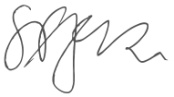 Hans Muster26.09.201701.04.2018680703.36[Beispiel]1.3 Konventionelle und molekulare zytogenetische MethodikZellkultur, Pränatal-, Postnatal- Diagnostik, Chromosomenpräparation/-Färbung -> S-Banding und G-Banding, Mikroskopische Analysen, FISH, Array, vermehrt TumorzytogenetikLabor XXXAdresse, OrtLF XXX
Cat BName und Unterschrift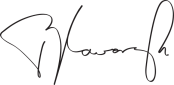 Maja MusterName und Unterschrift